NÁZOV PROJEKTURozvoj energetických služieb na regionálnej a miestnej úrovni - územie mesta KošiceLOGO PROGRAMU

    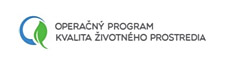 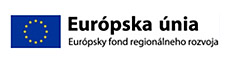 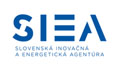 ODKAZ NA FOND
Tento projekt je spolufinancovaný Európskou úniou vo výške 85 % z prostriedkov Európskeho fondu regionálneho rozvoja a vo výške 10 % zo štátneho rozpočtu Slovenskej republiky.MIESTO REALIZÁCIE
- Prevádzková budova Správa verejného cintorína, Rastislavova 83/B- Areál DMS - AB 2, Rastislavova 79 - Areál DMS - AB 3, Rastislavova 79 - Prevádzková budova Záhrada Bernátovce,  Bernátovce 779 - Prevádzková budova Krematória, Zelený Dvor 2702/1CELKOVÉ NÁKLADY   22 333,33 €
VÝŠKA NFP   21 216,66 €OPERAČNÝ PROGRAM
Kvalita životného prostredia, prioritná os 4. Energeticky efektívne nízkouhlíkové hospodárstvo vo všetkých sektorochPOSKYTOVATEĽ   Ministerstvo životného prostredia Slovenskej republiky, v zastúpení Slovenská inovačná a energetická agentúra
PRIJÍMATEĽ   Správa mestskej zelene v Košiciach
SÍDLO PRIJÍMATEĽA   Rastislavova 79, 040 01 KošiceCIEĽ PROJEKTU4.4.1 Zvyšovanie počtu miestnych plánov a opatrení súvisiacich s nízkouhlíkovou stratégiou pre všetky typy územíOPIS PROJEKTU
V rámci projektu bude vypracovaný jeden účelový energetický audit pre objekty: -  Prevádzková budova Správa verejného cintorína, Rastislavova 83/B-  Areál DMS - AB 2, Rastislavova 79-  Areál DMS - AB 3, Rastislavova 79-  Prevádzková budova Záhrada Bernátovce, Bernátovce č. 779-  Prevádzková budova Krematória, Zelený Dvor 2702/1 (ďalej len „súbor objektov“).AKTIVITY PROJEKTU
• Hlavná aktivita: Rozvoj energetických služieb na regionálnej a miestnej úrovni
• Podporné aktivity: zvyšovanie počtu miestnych plánov a opatrení súvisiacich s nízkouhlíkovou stratégiou pre všetky typy územíVÝSTUPY PROJEKTU
Spracovaný účelový energetický audit (ďalej len „ÚEA“) pre súbor objektov. ÚEA získame prehľad o technickom stave objektov, údaje o energetických vstupoch a výstupoch, spotrebe energií, návrh opatrení na zníženie energií, energetické hodnotenie, environmentálne hodnotenie a optimálne varianty súboru opatrení, vrátane opatrení energetickej efektívnosti splácaných z úspor nákladov na energie (t.j. využitím GES).ZAČIATOK REALIZÁCIE   11/2020
UKONČENIE REALIZÁCIE   07/2021
TYP PROJEKTU   neinvestičný
FÁZA REALIZÁCIE   v realizácii


